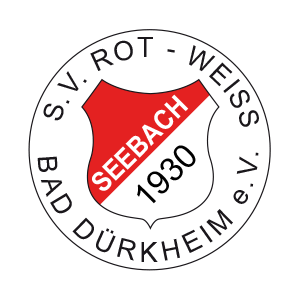 A n m e l d u n g       _____________________________________Name, Vorname eines Elternteils_____________________________________		__________________________________________Straße							PLZ / Wohnort_____________________________________		__________________________________________Festnetznummer					Mobilnummer_____________________________________E-Mail-------------------------------------------------------------------------------------------------------------------------------------------____________________________________________________		____________________Name der Teilnehmerin / des Teilnehmers					GeburtsdatumAlter:    Vereinsmitglied?	Ja 	Nein 			Torfrau /-mann?  Ja     Nein Konfektionsgröße Trikots (Addidas Trikots fallen relativ klein aus)116 		128 		140 		152 		164 		176 Hose:116 		128 		140 		152 		164 		176 Einverständniserklärung für Erste Hilfe MaßnahmenHiermit erkläre ich mich damit einverstanden, dass mein Kind im Falle einer Verletzung im Rahmen des Fußballcamps von den Betreuern / Trainern erstversorgt und ggf. weitere dringende medizinische Maßnahmen eingeleitet werden dürfen.Einverständniserklärung zu BildaufnahmenHiermit erkläre ich mich damit einverstanden, dass mein Kind im Rahmen des Fußballcamps auf Bildaufnahmen abgebildet werden darf. _______________________________________________________________________________________Ort, Datum					           Unterschrift des Erziehungsberechtigten		